استاد محترم راهنمای اول رساله، جناب آقای/ سرکار خانم دکتر................................................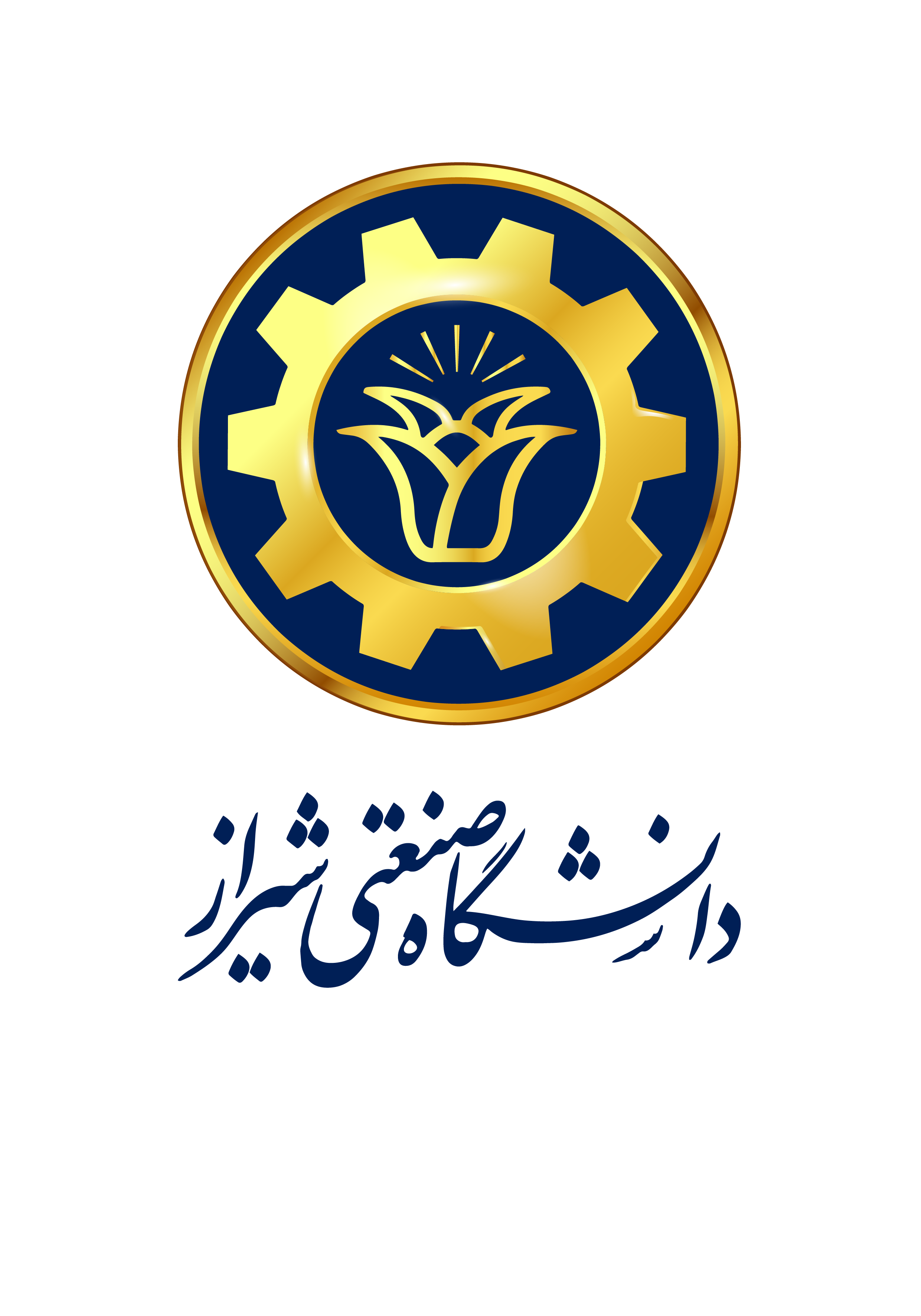 با سلام، احتراماً، اینجاب.............................................دانشجوی مقطع دکتری تخصصی ورودی نیمسال اول/ دوم سال تحصیلی..............................رشتهی...............................گرایش..........................به شماره دانشجویی ...........................................، که تمامی واحدهای دوره ی آموزشی را با معدل کل ....................... گذرانده ام، آمادگی خود را برای ارزیابی آزمون جامع در ............................ماه سال ..................................... اعلام می نمایم. خواهشمند است اقدام لازم در این خصوص صورت پذیرد. در ضمن نمرات اینجانب به شرح زیر می باشد.نام و نام خانوادگی دانشجو :                                                                  تاریخ و امضاء:دانشجو تمامی واحدهای درسی دوره ی آموزشی (.....................واحد) را با معدل کل............................گذرانده و بر اساس قوانین و مقررات آموزشی مربوطه، شرایط شرکت در ارزیابی آزمون جامع را دارند.نام و نام خانوادگی کارشناس آموزش دانشکده::                                              تاریخ و امضاء:مدیر محترم گروه شیمیمراتب مورد تایید است.نام و نام خانوادگی استاد راهنمای اول رساله:                                            تاریخ و امضاء:رئیس محترم دانشکده شیمیدرخواست دانشجو در جلسه ی مورخ .................................................گروه...................................................مطرح و مقرر گردید ارزیابی آزمون جامع دانشجو در...........................................ماه سال .....................................برگزار گردد.نام و نام خانوادگی مدیرگروه:                                              تاریخ و امضاءبا 